Informacja o wyjaśnieniach treści SWZ	Zamawiający – Gmina Wiskitki – informuje, że w postępowaniu pn.: „Dostawa płynnych dla potrzeb Urzędu Miasta i Gminy Wiskitki do pojazdów gminnych, sprzętów utrzymania terenu oraz pojazdów i urządzeń OSP w 2023 roku” wpłynął wniosek o wyjaśnienie treści SWZ, na który Zamawiający działając na podstawie art. 284 ust. 2 ustawy Prawo zamówień publicznych (Dz.U.2022.1710 t.j.) udziela odpowiedzi:Pytanie nr 1:Czy Zamawiający  wyrazi zgodę na doprecyzowanie warunku udziału, ponieważ  w SWZ  Roz. IV Opis przedmiotu zamówienia   pkt 11 Zamawiający wskazał posiadanie stacji w odległości 15 km od Urzędu Miasta i  Gminy Wiskitki natomiast w formularzu oferty pkt 4 jest 5 km?Odpowiedź na pytanie nr 1: Zamawiający informuje, że zaktualizował załącznik. Pytanie nr 2: Czy Zamawiający zaakceptuje procedurę odbioru paliwa bezgotówkowego tankowania za pomocą kart flotowych i doda stosowny zapis do umowy § 1 ?Wykonawca umożliwi Zamawiającemu korzystanie z kart mikroprocesorowych, które pozwalają na dokonywanie bezgotówkowych zakupów paliw i usług w sieci stacji paliw << INFORMACJA WSKAZUJĄCA NA WYKONAWCĘ >> To propozycja dla klientów, którzy chcą mieć prosty w obsłudze, przyjazny i przynoszący korzyści ekonomiczne system tankowania paliw i podstawowej obsługi drogowej samochodów. Posiadacze kart flotowych łatwiej i szybciej organizują, a także rozliczają działalność logistyczną swoich firm.Karta Flotowa. wyposażona jest w mikroprocesor, który umożliwia: •	kontrolowanie częstotliwości wizyt na stacjach paliwowych << INFORMACJA WSKAZUJĄCA NA WYKONAWCĘ >>,•	monitorowanie wartości zakupionego paliwa oraz innych towarów i usług,•	sprawdzanie stanu licznika kilometrów,•	elektroniczne zapisywanie informacji, np. o koncie do zaksięgowania transakcji,•	otrzymanie danych o transakcjach bezgotówkowych w postaci raportu lub pliku e-mail.Wszystkie Karty Flotowe są zabezpieczone poufnym kodem identyfikacyjnym PIN, który znany jest jedynie ich użytkownikom i spełniają bankowe standardy zabezpieczeń. Wykonawca oferuje dwa rodzaje Kart Flotowych:	kartę typu „K” – wystawianą imiennie na kierowcę	kartę typu „S” – wystawianą na numer rejestracyjny pojazduDla każdej karty Klient może określić - według własnych potrzeb - limity:	ilości zakupionych paliw (limit dzienny, miesięczny wyrażony w litrach)	wartości zakupionych produktów i usług (limit dzienny, miesięczny wyrażony w pln)Na życzenie Klienta istnieje możliwość uruchomienia opcji obligującej użytkownika karty (kierowcę) do podawania przy każdym tankowaniu stanu licznika kilometrów lub numeru konta do księgowania transakcji.Wykonawca po podpisaniu umowy udostępnia portal flotowy - interaktywny system, za pośrednictwem którego, przy indywidualnym przekazaniu loginu i hasła Zamawiający zarządza taborem samochodowym.?Odpowiedź na pytanie nr 2: Zamawiający informuje, że dopuści zaproponowaną procedurę obsługi Zamawiającego. W tym celu należy odpowiednio opisać sposób realizacji umowy w formularzu oferty, punkt 4. Pytanie nr 3: 3.	Czy Zamawiający dopuszcza możliwość zaakceptowania poniższego taryfikatora opłat za karty):*  0 zł netto za kartę nową,* 10 zł netto za kartę wymienną (na skutek zagubienia, kradzieży, zmiany     dotychczasowych danych etc.)?Odpowiedź na pytanie nr 3: Zamawiający informuje, że dopuści taką możliwość. Pytanie nr 4: Czy Zamawiający wyrazi zgodę i  zaakceptuje, aby karty wydane zostały do 7 dni roboczych od przedłożenia wniosku/zamówienia na karty przez Zamawiającego po podpisaniu umowy?Odpowiedź na pytanie nr 4: Zamawiający informuje, że wyrazi zgodę na zaproponowaną obsługę kart. W tym celu należy odpowiednio opisać sposób realizacji umowy w formularzu oferty, punkt 4. Pytanie nr 5: Czy Zamawiający dopuszcza możliwość odstąpienia od wymogu przedstawiania na każde żądanie świadectw jakości sprzedanego  paliwa (§ 1 ust. 5), gdyż dokumenty dotyczące dostarczonej pewnej partii paliwa są ogólnodostępne na każdej stacji a więc również i dla Zamawiającego?Odpowiedź na pytanie nr 5: Zamawiający informuje, że nie uchyli tego zapisu. Pytanie nr 6: Czy Zamawiający wyrazi zgodę na zmianę  zapisu  projektu umowy  § 1 ust 7 i zaakceptuje procedurę reklamacyjną jaka funkcjonuje, w przypadku złej jakości paliwa?‘’Wykonawca odpowiada za szkody spowodowane wadami fizycznymi sprzedanego paliwa. W celu naprawienia ewentualnych szkód Wykonawca, po pisemnym zawiadomieniu przez Zamawiającego o podejrzeniu złej jakości paliwa, przeprowadzi postępowanie reklamacyjne. W terminie 14 dni od dnia zgłoszenia reklamacji Wykonawcy wyda decyzję o uznaniu lub odrzuceniu zgłoszonej reklamacji. W przypadku gdy rozpatrzenie reklamacji wymaga zebrania dodatkowych informacji, w szczególności uzyskania od Zamawiającego lub Operatora stacji paliw, Wykonawca rozpatrzy reklamacje w terminie 14 dni od dnia uzyskania tych informacji. W przypadku uznania roszczenia Zamawiającego Wykonawca naprawi szkodę do wysokości udokumentowanej odpowiednimi rachunkami/fakturami. Zakończenie postępowania reklamacyjnego u Wykonawcy nie zamyka postępowania na drodze sądowej.’’Odpowiedź na pytanie nr 6: Zamawiający informuje, że nie wyrazi zgody na zmianę zapisu z projektu umowy, natomiast dopuści alternatywnie zaproponowaną procedurę reklamacyjną. Pytanie nr 7: Czy Zamawiający wyrazi zgodę na zmianę  zapisu  projektu umowy  § 1 ust 8 poprzez dodanie w treści zapisu, że ,, próbki do badań będą pobierane w obecności przedstawiciela Wykonawcy?Odpowiedź na pytanie nr 7: Zamawiający informuje, że dopuści zmianę zapisu. Pytanie nr 8: Czy Zamawiający wyrazi zgodę na odstąpienie od   zapisu  projektu umowy  § 2 ust 2, §3 ust 7, ponieważ Wykonawca wystawia faktury po zakończonym okresie rozliczeniowym?Okresem rozliczeniowym jest miesiąc kalendarzowy, w związku z tym nie ma możliwości wystawienia i dostarczenia faktury w dniu 28 grudnia 2023r.Odpowiedź na pytanie nr 8: Zamawiający informuje, że w związku z wewnętrznymi procedurami Zamawiającego w zakresie płatności faktur oraz księgowania Zamawiający będzie chciał podtrzymać zaproponowane przez siebie zapisy. Pytanie nr 9: Czy Zamawiający,  w przypadku korzystania z kart << INFORMACJA WSKAZUJĄCA NA WYKONAWCĘ >> wyrazi zgodę na zmianę zapisu § 3 ust 4 i  zaakceptuje poniższy  sposób rozliczania transakcji bezgotówkowych:  „Bezgotówkowa sprzedaż paliw odbywać się będzie poprzez tankowanie pojazdów i maszyn będących w użytkowaniu Zamawiającego w stacjach/ sieci paliw Wykonawcy – za pomocą kart paliwowych Wykonawcy wydanych Zamawiającemu. Pracownik Zamawiającego tankujący paliwo do pojazdów i maszyn będących w użytkowaniu Zamawiającego na stacji paliw Wykonawcy zobowiązany jest do wprowadzenia właściwego kodu PIN przypisanego indywidualnie do karty paliwowej i jako potwierdzenie transakcji otrzyma dowód wydania (wydruk z terminala), gdzie jeden egzemplarz dowodu wydania otrzymuje pracownik Zamawiającego, a drugi egzemplarz dowodu wydania zostaje na stacji paliw Wykonawcy. Dowód wydania (wydruk z terminala) będzie zawierał następujące dane: numer rejestracyjny tankowanego pojazdu, datę poboru paliwa, ilość i wartość zakupionego paliwa, numer karty paliwowej.Wykonawca informuje, że załącznik do faktury stanowiący jej integralną część zawiera wykaz  wszystkich zakupów z danego okresu rozliczeniowego dokonywanych na poszczególne karty paliwowe , t.j.: datę zakupu, numer rejestracyjny pojazdu o ile karta wydana jest na numer rejestracyjny,, numery kart, ilość i ceny jednostkowe brutto zakupionych paliw lub liczbę towarów i usług, wartość (netto, brutto, VAT) paliw (towarów i usług), pozycję faktury. Dla danej pozycji faktury wskazana jest wartość brutto przed opustem, wielkość opustu, wartość (brutto, VAT, netto)  po opuście.”?Imię i nazwisko kierowcy nie jest wskazywane w załączniku do faktury a wyłącznie na bilingu elektronicznym dostępnym za pośrednictwem spersonalizowanej witryny internetowej, o ile karty wydane byłyby na nazwiska i imiona użytkowników (karty typu K). Istnieje również możliwość zakodowania nazwisk osób kierujących pojazdami w tzw. MPK (miejsca powstawania kosztów), które mogłyby być przypisane na stałe do kartZałącznik do faktury nie zawiera marki pojazdu i marki urządzenia.Odpowiedź na pytanie nr 9: Zamawiający informuje, że wyrazi zgodę na zaproponowane zapisy. Pytanie nr 10: Czy Zamawiający wyrazi zgodę na zmianę zapisu w §  3 ust 5  i  zaakceptuje okres rozliczeniowy  trwający: od 01 do ostatniego dnia miesiąca kalendarzowego. Za datę sprzedaży uznaje się ostatni dzień okresu rozliczeniowego. Faktury będą wystawiane po zakończeniu okresu rozliczeniowego?Odpowiedź na pytanie nr 10: Zamawiający informuje, że zaakceptuje taki zapis pod warunkiem utrzymania zapisu dotyczącego rozliczenia tankowania w miesiącu grudzień. Zamawiający odsyła do pytania nr 8 oraz odpowiedzi na pytanie nr 8. Pytanie nr 11: Czy Zamawiający wyrazi zgodę na zmianę zapisu w §  3 ust 5 i dokona zmiany w formularzu oferty na termin płatności 14 dni od dostarczenia faktury, ponieważ w formularzu oferty  jest  termin płatności 30 dni?Odpowiedź na pytanie nr 11: Zamawiający informuje, że przychyla się do wniosku Wykonawcy. Pytanie nr 12: Czy Zamawiający dopuszcza możliwość zmiany w § 4 ust 4   i zaakceptuje, aby kara umowna była naliczana od niezrealizowanej części wartości brutto umowy, której dotyczy odstąpienie?Odpowiedź na pytanie nr 12: Zamawiający informuje, że podtrzymuje zapis. Pytanie nr 13: Czy Zamawiający wyrazi zgodę na zmianę zapisu § 4 ust 4 a)      i wyrazi zgodę na  wyłączenie spod obowiązku zapłaty kary umownej przypadków awarii sytemu obsługi, modernizacji stacji paliw oraz przyjęcia paliwa na stację paliw?Wykonawca umożliwi tankowanie na wszystkich stacjach paliw w całej sieci Wykonawcy z rabatem uwzględnionym w ofercie.Odpowiedź na pytanie nr 13: Zamawiający informuje, że podtrzymuje zapis. Pytanie nr 14: Czy Zamawiający dopuszcza możliwość dołączenia już do właściwej umowy  załącznika w postaci Ogólnych Warunków Sprzedaży i Używania kart paliwowych Wykonawcy z dnia 24.05.2018r -  w odniesieniu do kwestii nie uregulowanych w umowie (wskazany regulamin stanowi załącznik niniejszej korespondencji)? << ZAMAWIAJĄCY ODSTĘPUJE OD PUBLIKACJI ZAŁĄCZNIKA, PONIEWAŻ WSKAZUJE ON NA WYKONAWCĘ >>Odpowiedź na pytanie nr 14: Zamawiający informuje, że dopuści ten dokument pod warunkiem zgodności jego ostatecznej treści z treścią umowy. 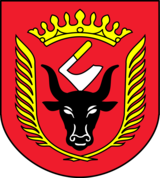    GMINA WISKITKI                                                       Wiskitki, dnia 15 maja 2023 r.IZRK.271.6.2023